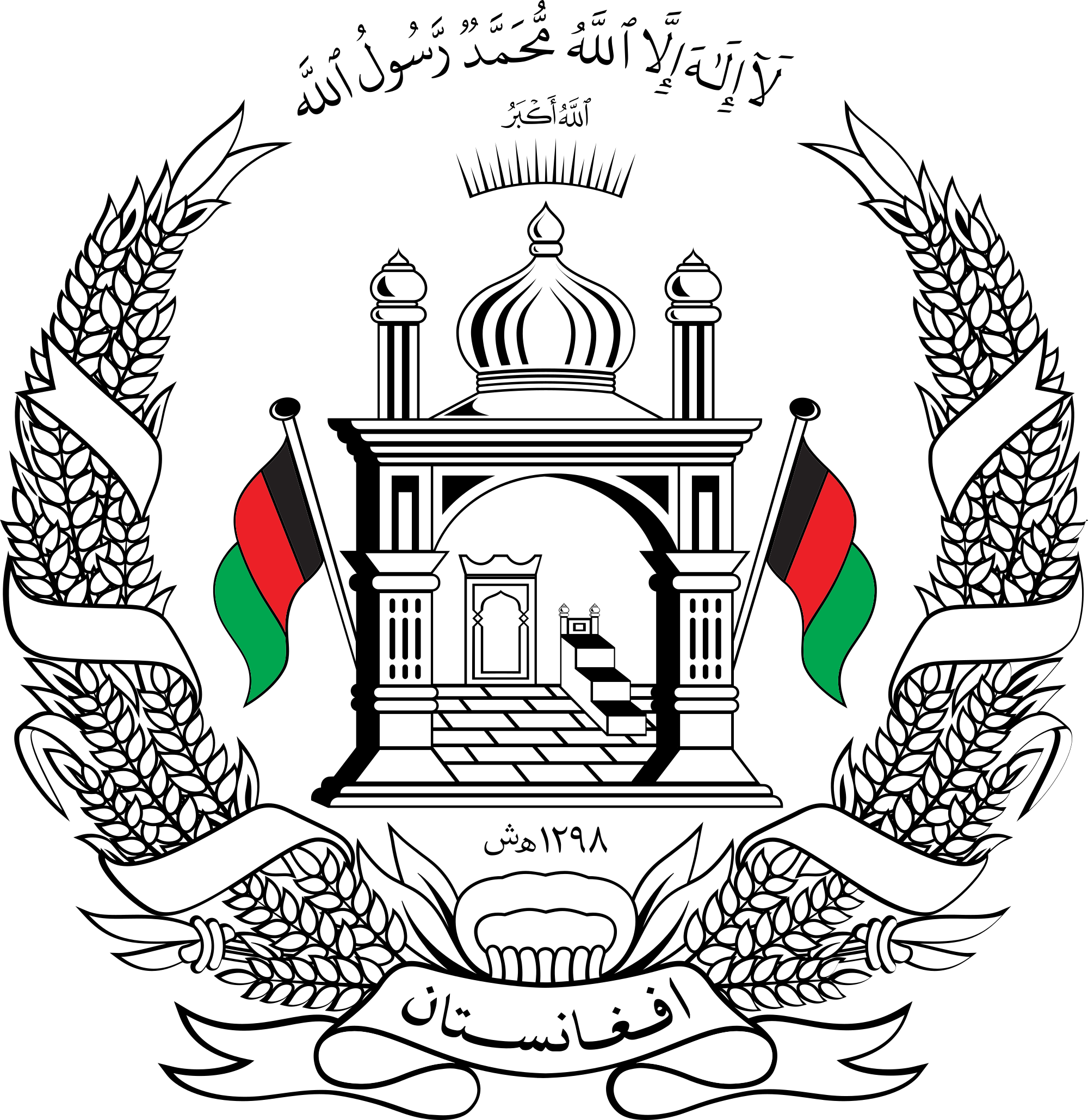 جمهوری اسلامی افغانستانوزارت/اداره (زراعت، آبیاری ومالداری)گزارش ربع ( چهارم ) از تطبیق پلان عمل مبارزه با فساد اداری سال مالی 1398تاریخ ارائه گزارش  روز و ماه: .........      سال:	1398خلاصه گزارشاز مجموع (12) سیستم شامل پلان مبارزه با فساد اداری، سیستم طبقه بندی فاز یک پارچه و امنیت غذائی ( IPC) سیستم محصولات زراعتی و سیستم قرادادها طی ربع چهارم ایجاد گردیده است. توزیع 42300 ورق سرتفکیت صحی نباتی به تاجران غرض معیاری سازی واردات وصادرات امتعه نباتی طی چهار ربع سال. تعداد (2)  قضیه بعداز بررسی های لازم غرض تحقیق به خارنوالی محول شده است. در ضمن به تعداد (6) قضیه مواصلت ورزیده از اداره محترم لوی خارنوالی بعداز تکمیل مراحل کشفی منجانب ریاست تفتیش داخلی غرض اجراات بعدی محول اداره لوی خارنوالی گردیده است. از درک تعقیب وتطبیق سفارشات تفتیش  بابت بیرون نویسی های گزارشات تفتیش جمعاً مبلغ (43213725) افغانی  ومبلغ (36.83) دالر تحصیل و تحویل عواید دولت گردید. به تعداد (39) تن از کارمندان وزارت طی ربع چهارم مکافات و مجازات شدند. نظر به گزارش ریاست اداری، از جمله 9 ولایت پلان شده، ملکیت ها وتاسیسات (1) ولایات طی ربع چهارم  در سیستم  ثبت و راجستر گردیده است. به تعداد (39) تن از کارمندان مرکزی و ولایتی این وزارت فورم ثبت دارئی را از بابت سال مالی 1398 خانه پری نموده از طریق ریاست محترم دفتر عنوانی ریاست عمومی اداره امور ریاست جمهوری گسیل گردیده است. طی ربع  چهارم سال مالی 1398 به تعداد (130) اعلان تدارکاتی ازطریق ویب سایت وزارت به نشر رسیده است. به تعداد (8) کنفرانس خبری وزیر زراعت و (208) کنفرانس مشاور مطبوعاتی وزارت صورت گرفته است. به تعداد (138 قرارداد ثبت  سیستم نظارتی تدارکات ملی گردیده است. سیستم الکترونیکی تفتیش داخلی تکمیل  و گزارش های تفتیش به سایت وزارت  نشر شده است. پیشنهاد طرح عواید تکمیل وبه جانب وزارت مالیه فرستاده شده است. مسوده مقرره لابراتوار تولید واکسین های حیوانی تکمیل گردیده است. ارزیابی خودی آسیب پذیریهای فساد اداری نیز تکمیل شد است.جدول پیشرفت در بنچمارک هاپیشرفت اجراآتمشکلاتفعالیت های پلان شده برای ربع بعدی (ربع مورد نظر)		فعالیت‌های مهم که با مشکل تطبیق مواجه هستند و نیاز به تصمیم گیری در شورای عالی حاکمیت قانون و مبارزه با فساد اداری دارند		پیشرفت اجراآتتحلیل اجراآت.در پلان عمل مبارزه با فساد اداری سال مالی 1398 این وزارت چهار بنج مارک ( اولویت ) در نظر گرفته شده که شامل 26 فعالیت می گردد که از جمله (16) فعالیت الی ختم ربع چهارم تکمیل گردیده، به تعداد (7) فعالیت در حال اجراء است و به تعداد (3) فعالیت معطل گردیده است.مشکلاتدر این بخش جدول، تنها مشکلاتی ذکر شود که مانع تطبیق پلان عمل مبارزه با فساد اداری وزارت/ اداره گردیده است. فعالیت‌های مهم که با مشکل تطبیق مواجه هستند و نیاز به تصمیم گیری در شورای عالی حاکمیت قانون و مبارزه با فساد اداری دارندشهرت کمیته مبارزه علیه فساد اداری وزارت:رئیس تفتیش داخلی:رئیس پلان:رئیس نظارت وارزیابی:تائید رئیس کمیته :                                                                               ملاحظه مقام عالی وزارت:1بنچمارک اول: بنچمارک اول: بنچمارک اول: بنچمارک اول: بنچمارک اول: بنچمارک اول: شمارهفعالیت های اساسیشاخص های جزئی پلان شدهفیصدی پیشرفت شاخص در ربعفیصدی پیشرفت عمومینتایج بدست آمدهاسناد و شواهد حمایوی1.1ایجاد سیستم الکترونیکی پلان گذاری آنلاین به شیوه جدید و توسعه سیستم MIS وزارت و اضافه نمودن بخش های( سیستم آرشیف، سیستم پذیرش، سیستم ثبت عرایض، سیستم IPC، سیستم محصولات زراعتی، سیستم مدیریتی ومعلوماتی منابع بشری، سیستم زراعت ولایتی، سیستم مدیریت قراردادها، سیستم مدیریتی روابط داخلی، سیستم جنتری زراعتی افغانستان، سیستم معلومات تنظیم جلسات.توسعه سیستم MIS وزارت100 %100 %سیستم طبقه بندی فاز یک پارچه و امنیت غذائی ( IPC) تکمیل گردیده. سیستم محصولات زراعتی تکمیل گردیده.سیستم مدیریت قراردادها تکمیل شدهصفحه (1-13)  اسناد حمایوی1.2ایجاد و تطبیق یک دیتابیس در بخش تعقیب گزارشات تفتیش به منظور معیاری سازی خدمات تفتیش داخلی.- نشر نتایج تفتیش در ویب سایت وزارتدیتابیس ایجاد شده100 %سیستم متذکره غرض انکشاف با ریاست احصائیه زراعتی (MIS ) شریک ساخته شده بود، اکنون سیستم متذکره تکمیل گردیده است.صفحه ( 14-21) اسناد حمایوی1.2ایجاد و تطبیق یک دیتابیس در بخش تعقیب گزارشات تفتیش به منظور معیاری سازی خدمات تفتیش داخلی.- نشر نتایج تفتیش در ویب سایت وزارتنشر نتایج تفتیش در وبسایت وزارت 100 %100 %اجراآت  از بابت نتایج تفتیش ربع سوم سال جاری در ویب سایت وزارت به نشر رسید.صفحه (  )اسناد حمایویhttps://www.mail.gov.af/dr/node/612https://www.mail.gov.af/dr/node/18891.3ایجاد و تطبیق سیستم الکترونیکی نظارت وارزیابی به منظور نظارت و ارزیای فعالیت های سکتور زراعت.ایجاد سیستم75 %75 %نظر به گزارش ریاست  نظارت و ارزیابی، تیم تخنیکی ریاست احصائیه زراعتی بالای ساختن سیستم متذکره کار می نماید، 75 % پیشرفت دیده می شود، توقع می رود تا آخر ماه دسمبر سال جاری تکمیل گردد.صفحه (22) اسناد حمایوی1.4ایجاد دیتابیس الکترونیکی برای ثبت مواد و کودهای کیمیاوی تصدیق شدهدیتابیس ایجاد شده70 %70 %موضوع ساختن دیتابیس متذکره با ریاست احصائیه زراعتی شریک گردیده، پیشرفت قابل ملاحظه دیده می شود.صفحه (23) اسناد حمایوی1.5ایجاد و تطبیق سیستم آنلاین برای ثبت و سجل نمودن تاسیسات و ملکیت های غصب شدۀ وزارت در 9 ولایت.تطبیق سیستم در 3 ولایت100 %100 %طی ربع سوم ملکیت (1) ولایت دیگر شامل ( جوزجان ) در سیستم متذکره ثبت و راجستر گردیده است. در مجموع الی اخیر ربع چهارم در (9) ولایت ملیکت ها و تآسیسات ثبت و راجستر گردیده است.صفحه (24-29) اسناد حمایوی1.6ایجاد طرح عوایدی به منظور افزایش عواید وزارت و ارسال گزارش در مورد پیشرفت ها در هر ربع به مقام عالی ریاست جمهوری.ایجاد طرح عواید100 %100 %100 %طرح پیشنهادی افزایش عواید، دریافت منابع جدید عایداتی و جلوگیری از اتلاف عواید در داخل (14) ورق بعداز منظوری و تائید این وزارت به وزارت محترم مالیه ارسال شده است.صفحه (30-43) اسناد حمایوی1.7الکترونیکی سازی توزیع تخم اصلاح شده بذری در 80 ولسوالی در 14 ولایت شامل (ننگرهار، پروان، بلخ، هرات، بامیان، کابل، لوگر، وردک، کاپیسا، تخار، کندز، جوزجان، بغلان و قندهار)تعداد ولسوالی هایکه که توزیع تخم های بذری در آن الکترونیکی می گردد.95 %95 %نظر به گزارش ریاست غله جات، آمادگی لازم توزیع گندم برای تعداد (30000) دهقان گرفته شده بعداز نهائی شدن پروسه توزیع، توزیع گندم بذری از این طریق صورت می گیرد.صفحه (44-47) اسناد حمایوی1.8اپلود نمودن تمام اسناد پروسه های تدارکاتی الی مرحله عقد قرارداد در سیستم نظارتی اداره محترم تدارکات ملی.تعداد تدارکات اپلود شده100 %100 %نظر به گزارش ریاست تهیه وتدارکات، به تعداد (138) قرارداد در سیستم (ACPMS) اداره محترم تدارکات ملی ثبت گردیده است.صفحه (48-51) اسناد حمایوی1.9ایجاد یک استراتیژی جامع برای تطبیق حکومتداری الکترونیک در سکتور زراعت و مدرن سازی آن براساس رهنمود استراتیژی زراعت الکترونیک سازمان غذا و زراعت جهان و اتحادیه بین المللی مخابرات و قانون حکومت داری الکترونیک،  در مشوره با تمام جوانب ذیدخل انجام مطالعات جامع در مورد راهکارهای تکنالوژی معلوماتی قابل استفاده در سکتور زراعت در کشور.منجانب ریاست تکنالوژی معلوماتی کدام پیشرفت طی ربع چهارم ارائه نشد.صفحه () اسناد حمایوی2بنچمارک دوم: بنچمارک دوم: بنچمارک دوم: بنچمارک دوم: بنچمارک دوم: بنچمارک دوم: شمارهفعالیت های اساسیشاخص های جزئی پلان شدهفیصدی پیشرفت شاخص در ربعفیصدی پیشرفت عمومینتایج بدست آمدهاسناد و شواهد حمایوی2.1 ایجاد مراکز معیاری بهبود کیفیت به منظور وضع معیارها و تصدیق و درجه بندی کیفیت تولیدات زراعتی و واردات محصولات زراعتی به شمول کودهای کیمیاوی، نهال ها، نباتات، مواد غذایی و حیوانات در پنج شهر بزرگ کشور در مطابقت با معیارهای بین المللی ایجاد مراکز معیاری بهبود کیفیت70 %70 %ریاست حفاظه نباتات و قرنطین به همکاری مالی بانک جهانی از طریق پروژه عوامل  تولید زراعتی افغانستان (AAIP) در 8 بندر رسمی ولایات کشور شامل هرات ( اسلام قلعه، تورغندی) بلخ ( حیرتان)، نیمروز ( میلک)، کندز ( شیرخان بندر) کندهار ( سپین بولدک)، خوست ( غلان خان)، ننگرهار ( تورخم ) و شبکه میدان هوای کابل، گمرک زمینی کابل و پست پارسل) شبکه های قرنطینی خویشرا با سیستم جدید اعمار نموده و وسایل دفتر از قبیل میز و چوکی خریداری و به شبکه های قرنطین نباتی بنادر ارسال گردیده است.صفحه (52-55) اسناد حمایوی2.2توزیع 30000 ورق سرتفکیت های معیاری برای جلوگیری از واردات و صادرات امتعه نباتی غیرمعیاری به کشورتوزیع 7500 ورق سرتفکیت معیاری100%100%توزیع 43200 ورق سرتفکیت صحی نباتی به تاجران غرض معیاری سازی واردات وصادرات امتعه نباتیصفحه (56-57) اسناد حمایوی2.3تعدیل و بازنگری طرزالعمل توزیع نهالهای غیرمثمر و زینتی به منظور تعین قیمت برای نهالهای قابل توزیع.متن تعدیل شده طرزالعملبملاحظه متن مکتوب شماره (1382) مورخ 26/9/1398 ریاست عمومی منابع طبیعی، طرح تعدیل مقرره متذکره با درج تعین قیمت برای نهالهای قابل توزیع، به ریاست عمومی پلان و هماهنگی برنامه ها ارسال گردیده اما آنریاست به دلیل اینکه امور مالی و پولی درج طرزالعمل شده نمیتواند طبق مشوره شفاهی ریاست انستیتوت امور قانونگذاری وزارت عدلیه، رد نموده است. از اینرو از تطبیق بازماند.صفحه (58-59) اسناد حمایوی2.4ایجاد مقرره لابراتوار تولید واکسین های حیوانی برای تامین شفافیت جمع و قید واکسین توزیع و تحویلی عواید آن به حساب مربوط.سند مقرره100 %100 %مسوده مقرره متذکره منجانب ریاست صحت حیوانی ترتیب و غرض طی مراحل بعدی آن در وزارت محترم عدلیه، به بخش تقنین ارسال گردیده است.صفحه (6-76) اسناد حمایوی2.5نهایی سازی پالیسی ملی ترویج و بازاریابی مالداری50 % پیشرفت90 %پالیسی ملی ترویج زراعتی نهائی گردیده و پالیسی بازار یابی مالداری از طرف ریاست خدمات مالداری  طی مکتوب رسمی غرض طی مراحل بعدی به ریاست پالیسی ارسال شده است.صفحه (77-117) اسناد حمایوی3بنچمارک سوم: بنچمارک سوم: بنچمارک سوم: بنچمارک سوم: بنچمارک سوم: بنچمارک سوم: شمارهفعالیت های اساسیشاخص های جزئی پلان شدهفیصدی پیشرفت شاخص در ربعفیصدی پیشرفت عمومینتایج بدست آمدهاسناد و شواهد حمایوی3.1محول ساختن حداقل 15 قضیه  قابل تعقیب عدلی به ارگانهای عدلی و قضائی.قضیه100 %100 %-طی ربع چهارم به تعداد (2) قضیه (تخطی در قرارداد (8) قلم اجناس مورد نیاز ریاست حفاظه نباتات و شکایت دهاقین ولسوالی کلفگان تخار بابت عدم نتیجه مطلوب تخم بذری سال 1397)  بعداز بررسی های لازم غرض تحقیق به خارنوالی محول شده است. در قضیه اولی فوق الذکر به تعداد (5) تن از کارمندان که پیرامون موضوع کسب مسئولیت می نمودند و در قضیه دوم فوق الذکر شرکت قراردادی به خارنوالی معرفی شده است.-در ضمن به تعداد (6) قضیه مواصلت ورزیده از اداره محترم لوی خارنوالی شامل ( قضیه اعمار دیوار احاطوی فارم تحقیقاتی بولان هلمند، قضیه عدم تطبیق پروژه های عالم المنفعه نورستان، قضیه قرارداد پمپ استیشن فارم گاوداری بنیحصار، قضیه سردخانه اورته بلاقی کندز، قضیه هشت باب سردخانه در شش ولایت کشور و قضیه قرارداد دیزاین و اعمار پنج باب مسلخ عصری در چهار ولایت) بعداز تکمیل موارد کشفی دوباره به لوی حارنوالی احاله شد.  طی چهار ربع گذشته، به تعداد(7) قضیه جدید و تعداد (24) قضیه قبلی مورد رسیدگی کشفی قرار گرفته است. از اینرو پلان بالاتر از ارقام از قبل تعیین شده، تحقق یافته است.صفحه (118-125) اسناد حمایوی3.2تطبیق 8 سفارش گزارش اداره عالی بررسی، 3 سفارش گزارش بانک جهانی پیرامون پروژه های (AAIP-NHLP-OFWMP) و تعقیب 11 سفارش گزارش تفتیش داخلی در واحدهای تحت تفتیش.تکمیل 5 سفارش%100%100-طی ربع جهارم چگونگی تطبیق سفارشات اداره عالی بررسی در ریاست مالی وحسابی  مورد تعقیب ریاست تفتیش داخلی قرار گرفت که در نتیجه در اثر اطمینانیه های مواصلت ورزیده از این بابت مبلغ ( 43008287) افغانی و مبلغ (36083) دالر از مدرت بیرون نویسی  های گزارشات متذکره تحصیل و تحویل عواید دولت گردیده است.-از درک تعقیب وتطبیق سفارشات تفتیش داخلی بابت بیرون نویسی های گزارشات تفتیش از 3 مرجع تحت تفتیش، جمعاً مبلغ (205438)  افغانی تحصیل و تحویل عواید دولت گردیده است.صفحه (126-137) اسناد حمایوی3.6تطبیق اصل تشویق و تآدیب بالای کارمندان وزارت.لست کارمندان تشویق و تآدیب شده.100 %100 %به تعداد (23) تن تقدیر و تعداد (16) تن تآدیب گردیده است.صفحه (   138-144) اسناد حمایوی3.7همکاری در توزیع فورم های ثبت دارائی ها به مقامات وکارکنان اداره وجمع آوری ارسال آنها به اداره ثبت و بررسی دارایی های مقامات وکارکنان دولتی اداره امور ریاست جمهوری.تعداد (39) تن مقامات و کارکنان که دارائی های شانرا ثبت کرده اند.100 %100 %به تعداد (39) تن از کارمندان مرکزی و ولایتی این وزارت فورم ثبت دارائی را خانه پری نموده از طریق ریاست محترم دفتر عنوانی ریاست عمومی اداره امور ریاست جمهوری گسیل گردیده است.صفحه (145-146) اسناد حمایوی3.8ایجاد میکانیزم نظارت مردمی جهت نظارت از تطبیق 10 پروژه این وزارت و ارسال گزارش از تطبیق این میکانیزم به مقام عالی ریاست جمهوری  ایجاد میکانیزم متذکره70 %میکانیزم متذکره ترتیب گردیده است.صفحه (147-162) اسناد حمایوی3.9انجام یک ارزیابی خودی برای تقویت اساس آماری از وضعیت و آسیب پذیری های فساد اداری این وزارت در تمام شعبات آن.میتودولوژی ارزیابی ترتیب شده100 %100 %ارزیابی خودی برای شناسائی آسیب پذیریهای فساد اداری توسط کارمندان ریاست نظارت وارزیابی تکمیل و گزارش آن غرض ملاحظه شد به مقام وزارت ارسال شده است.صفحه (163-168) اسناد حمایوی3بنچمارک چهارم: بنچمارک چهارم: بنچمارک چهارم: بنچمارک چهارم: بنچمارک چهارم: بنچمارک چهارم: شمارهفعالیت های اساسیشاخص های جزئی پلان شدهفیصدی پیشرفت شاخص در ربعفیصدی پیشرفت عمومینتایج بدست آمدهاسناد و شواهد حمایوی4.1نشر اطلاعات پروژه های زیربنایی بر اساس معیار های بین المللی اداره کاستنشر یک گزارش100 %100 %طی ربع چهارم سال مالی 1398 به تعداد (130) اعلان تدارکاتی ازطریق ویب سایت وزارت به نشر رسیده است. به تعداد (368) خبر وگزارش از دست آوردهای وزارت به نشر رسیده است. به تعداد (4) کنفرانس خبری وزیر زراعت و (105) کنفرانس مشاور مطبوعاتی وزارت صورت گرفته است. نشر 12 شماره هفته نامه الکترونیکی دهقان وبزگر. تهیه 13 کلیپ ویدیوی ویک ویدیو از دست آوردهای وزارت.نشر 15 داستان موفقیت به زبان های ملی. تهیه 13 کلیپ ویدیوی از دستآوردهای وزارت در بخش های زراعت، مالداری و آبیاری. 8 بست دولتی و قراردادی در ویب سایت وزارت نشر شده است.https://www.mail.gov.af/dr/publicationshttps://www.mail.gov.af/dr/all-vacancieshttps://www.mail.gov.af/dr/all-tendershttps://www.mail.gov.af/dr/all-newshttps://www.mail.gov.af/dr/success-storieshttps://www.mail.gov.af/dr/media-gallery?type=videohttps://www.mail.gov.af/dr/reports صفحه (169-180) اسناد حمایوی4.2همکاری این وزارت با تیم تحقیقاتی اداره کاست در زمینه بررسی پروژه های زیربنایی.ایجاد یک کمیته همکاری با اداره کاستالبته در قسمت تحقق این فعالیت با اداره کاست اعم از طریق تماس تیلفونی وهم از طریق ایمیل بحث صورت گرفت. اداره متذکره طی ارسال ایمیلی به این وزارت تصیدیق نمودند که بررسی پروژه های زیربنای این وزارت شامل پلان بررسی سال 1398 نبود واز این لحاظ از بازرسی بازماند احتمالاً طی سال بعدی شامل پلان گردد.از اینرو فعالیت های 4.2 و 4.3 از تطبیق بازماند.صفحه ( 181-182) اسناد حمایویالف: فعالیت های تکمیل شدهایجاد (12) سیستم الکترونیکی توسط ریاست احصائیه زراعتی.ایجاد دیتابیس الکترونیکی برای تفتیش داخلی و نشر گزارش تفتیش در سایت وزارت.ایجاد و تطبیق سیستم آنلاین برای ثبت و سجل نمودن تاسیسات و ملکیت های غصب شدۀ وزارت در 9 ولایت.ایجاد طرح افزایش عواید وزارت.اپلود نمودن تمام اسناد پروسه های تدارکاتی الی مرحله عقد قرارداد در سیستم نظارتی اداره محترم تدارکات ملی.توزیع سرتفکیت های معیاری برای جلوگیری از واردات و صادرات امتعه نباتی غیر معیاری.ایجاد مقرره لابراتوار تولید واکسین های حیوانی.محول ساختن قضیایای قابل تعقیب عدلی به لوی خارنوالی.تطبیق سفارشات تفتیش خارجی و داخلی.تطبیق اصل تشویق و تآدیب بالای کارمندان وزارت. ثبت دارائی کارمندان وزارت انجام ارزیابی خودی برای شناسائی آسیب پذیریهای فساد ادارینشر اطلاعات پروژه های زیربنایی بر اساس معیار های بین المللی اداره کاستپالیسی ملی ترویج زراعتیب:  فعالیت های در حال اجراایجاد سیستم الکترونیکی نظارت وارزیابی.الکترونیکی سازی توزیع تخم های بذری.ایجاد مراکز معیاری بهبود کیفیت به منظور وضع معیارها و تصدیق و درجه بندی کیفیت تولیدات زراعتی و واردات محصولات زراعتی به شمول کودهای کیمیاوی، نهال ها، نباتات، مواد غذایی و حیوانات در پنج شهر بزرگ کشور در مطابقت با معیارهای بین المللیایجاد میکانیزم نظارت مردمی جهت نظارت از تطبیق 10 پروژه این وزارت و ارسال گزارش از تطبیق این میکانیزم به مقام عالی ریاست جمهوری  ایجاد دیتابیس الکترونیکی برای ثبت مواد و کودهای کیمیاوی تصدیق شده پالیسی بازاریابی مالداری و پالیسی حکومت داری الکترونیکیج: فعالیت های آغاز نا شده د: فعالیت های معطل شدهتعدیل و بازنگری طرزالعمل توزیع نهالهای غیرمثمر و زینتی به منظور تعین قیمت برای نهالهای قابل توزیع.همکاری این وزارت با تیم تحقیقاتی اداره کاست در زمینه بررسی پروژه های زیربنایی.اصلاحات در میکانیزم های تطبیق پروژه های زیر بنایی بنا بر یافته های گزارشات تحقیقی این نهاد.شمارهمشکلاتراه حل های پیشنهادی1